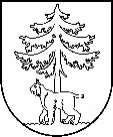 JĒKABPILS PILSĒTAS PAŠVALDĪBAIEPIRKUMU KOMISIJA Reģistrācijas Nr.90000024205Brīvības iela 120, Jēkabpils, LV – 5201Tālrunis 65236777, fakss 65207304, elektroniskais pasts vpa@jekabpils.lvJēkabpilīLĒMUMS 2017.gada 25.jūlijāI. INFORMĀCIJA PAR IEPIRKUMUII. INFORMĀCIJA PAR PRETENDENTIEMIII. INFORMĀCIJA PAR UZVARĒTĀJUIV. LĒMUMA PĀRSŪDZĒŠANAS KĀRTĪBAKomisijas priekšsēdētāja vietnieks 						A.KozlovskisKomisijas locekļi								M.Stankevica										A.Barkāns										D.Akmene	Pasūtītājs:Jēkabpils pilsētas pašvaldībaIepirkumu komisijas izveidošanas pamatojums:Jēkabpils pilsētas domes 2016.gada 2.jūnija sēdes lēmums Nr.163 (protokols Nr.15, 8.§), 2016.gada 1.decembra sēdes lēmums Nr.378 (protokols Nr.32, 8.§) un 2017.gada 03.maija sēdes lēmumu Nr.175 (protokols Nr.10, 21.§)Iepirkuma nosaukums:Projekta “Jēkabpils pilsētas infrastruktūras sasaiste TEN-T tīklu” tehniski ekonomiskā pamatojuma izstrāde un projekta “Degradētās teritorijas revitalizācija uzņēmējdarbības attīstībai Jēkabpilī” izmaksu un ieguvumu analīze:1.daļa: “Projekta “Jēkabpils pilsētas infrastruktūras sasaiste TEN-T tīklu” izmaksu un ieguvumu analīzes un tehniski ekonomiskā pamatojuma izstrāde”2.daļa: “Projekta “Degradētās teritorijas revitalizācija uzņēmējdarbības attīstībai Jēkabpilī” izmaksu un ieguvumu analīzes izstrāde”Iepirkuma identifikācijas numurs:JPP 2017/34Iepirkuma pamatojums:Publisko iepirkumu likuma 9.pantsPaziņojums par plānoto līgumu publicēts IUB:13.07.2017.  Pretendenti, kas iesniedza   piedāvājumus un piedāvātās  vērtējamās līgumcenas bez PVN1) SIA “LKA DARBI”2) SIA “NK konsultācijas”3) SIA “KONSORTS”4) Personu apvienība: SIA “OxfordResearch Baltic” un SIA “BALTIJAS KONSULTĀCIJAS”5) SIA “AC KONSULTĀCIJAS”6) SIA “Enviroprojekts”7) SIA “Civitta Latvija”1) 2.daļa 2 800,00 euro 2) 1.daļa 7 020,00 euro    2.daļa 3 240,00 euro 3) 1.daļa 9 780,00 euro    2.daļa 6 400,00 euro 4) 1.daļa 4 200,00 euro    2.daļa 3 000,00 euro 5) 2.daļa 2 340,00 euro6) 2.daļa 5 500,00 euro 7) 1.daļa 6 450,00 euro    2.daļa 3 150,00 euroNoraidītie pretendenti unnoraidīšanas iemesli:1) SIA “NK konsultācijas” 1.daļas piedāvājums neatbilst publiskā iepirkuma nolikuma 3.pielikuma “Kvalifikācija” 2. un 3.punkta prasībām (nav piedāvāts personāls – vadošais eksperts) 2) SIA “LKA DARBI” 2.daļas, SIA “NK konsultācijas” 2.daļas, SIA “KONSORTS” 1. un 2.daļas, Personu apvienības: SIA “Oxford Research Baltic” un SIA “BALTIJAS KONSULTĀCIJAS” 2.daļas, SIA “Enviroprojekts” 2.daļas,  SIA “Civitta Latvija” 1.un 2.daļas piedāvājumi – nav saimnieciski visizdevīgākie piedāvājumi, kuru nosaka piedāvātā cena1) SIA “NK konsultācijas” 1.daļas piedāvājums neatbilst publiskā iepirkuma nolikuma 3.pielikuma “Kvalifikācija” 2. un 3.punkta prasībām (nav piedāvāts personāls – vadošais eksperts) 2) SIA “LKA DARBI” 2.daļas, SIA “NK konsultācijas” 2.daļas, SIA “KONSORTS” 1. un 2.daļas, Personu apvienības: SIA “Oxford Research Baltic” un SIA “BALTIJAS KONSULTĀCIJAS” 2.daļas, SIA “Enviroprojekts” 2.daļas,  SIA “Civitta Latvija” 1.un 2.daļas piedāvājumi – nav saimnieciski visizdevīgākie piedāvājumi, kuru nosaka piedāvātā cenaPretendents, kuram piešķirtas iepirkuma līguma slēgšanas tiesības un uzvarētāja piedāvātā vērtējamā līgumcena bez PVN:1.daļa - Personu apvienība: SIA “Oxford Research Baltic” un SIA “BALTIJAS KONSULTĀCIJAS” - 4 200,00 euro2.daļa – SIA “AC KONSULTĀCIJAS” - 2 340,00 euroUzvarētāja salīdzinošās priekšrocības:Saimnieciski visizdevīgākais piedāvājums, kuru nosaka piedāvātā cena, un, kas atbilst publiskā iepirkuma nolikuma prasībāmLēmums:Piešķirt iepirkuma līgumu slēgšanas tiesības par līgumcenu 1.daļa – 4 200,00 EUR bez PVN 21%, 2.daļa – 2 340,00 bez PVN 21%Saistītie protokoli:13.07.2017. pašvaldības iepirkumu komisijas sēdes protokols Nr.13519.07.2017. pašvaldības iepirkumu komisijas sēdes protokols Nr.14424.07.2017. Piedāvājumu atvēršanas sanāksmes protokols Nr.14825.07.2017. Piedāvājumu vērtēšanas sēdes protokols Nr.150Pretendents, kurš iesniedzis piedāvājumu iepirkumā, un kurš uzskata, ka ir aizskartas tā tiesības vai ir iespējams šo tiesību aizskārums, ir tiesīgs pārsūdzēt pieņemto lēmumu Administratīvajā rajona tiesā Administratīvā procesa likumā noteiktajā kārtībā mēneša laikā no lēmuma saņemšanas dienas. Administratīvās rajona tiesas nolēmumu var pārsūdzēt kasācijas kārtībā Augstākās tiesas Administratīvo lietu departamentā. Lēmuma pārsūdzēšana neaptur tā darbību 